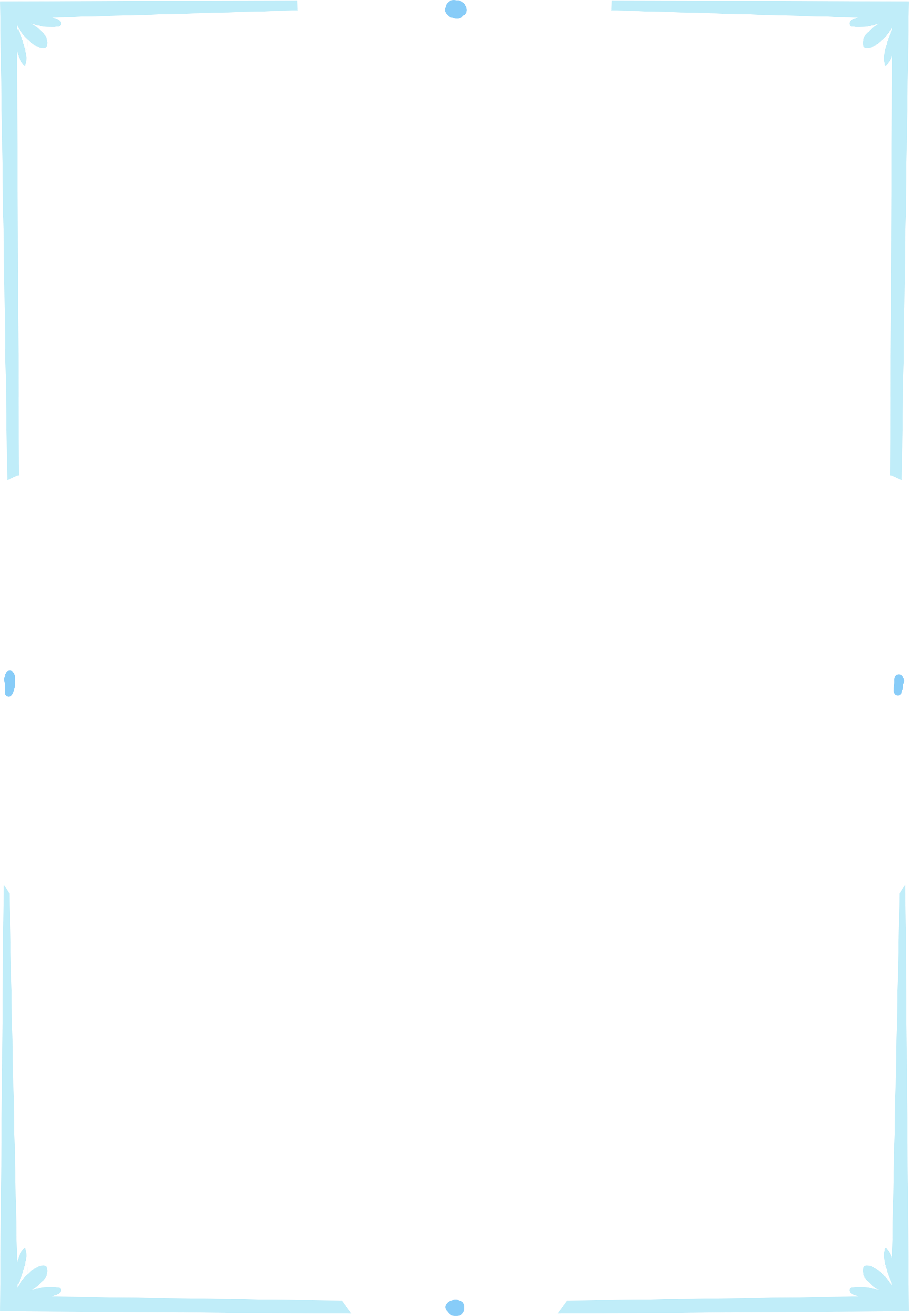 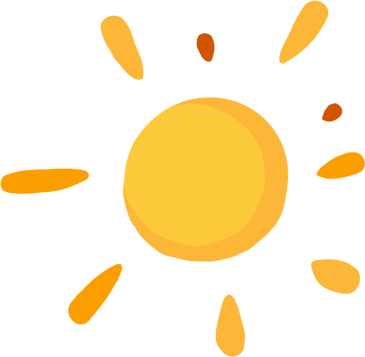 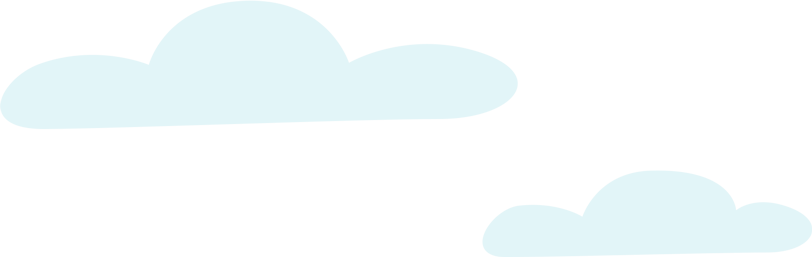 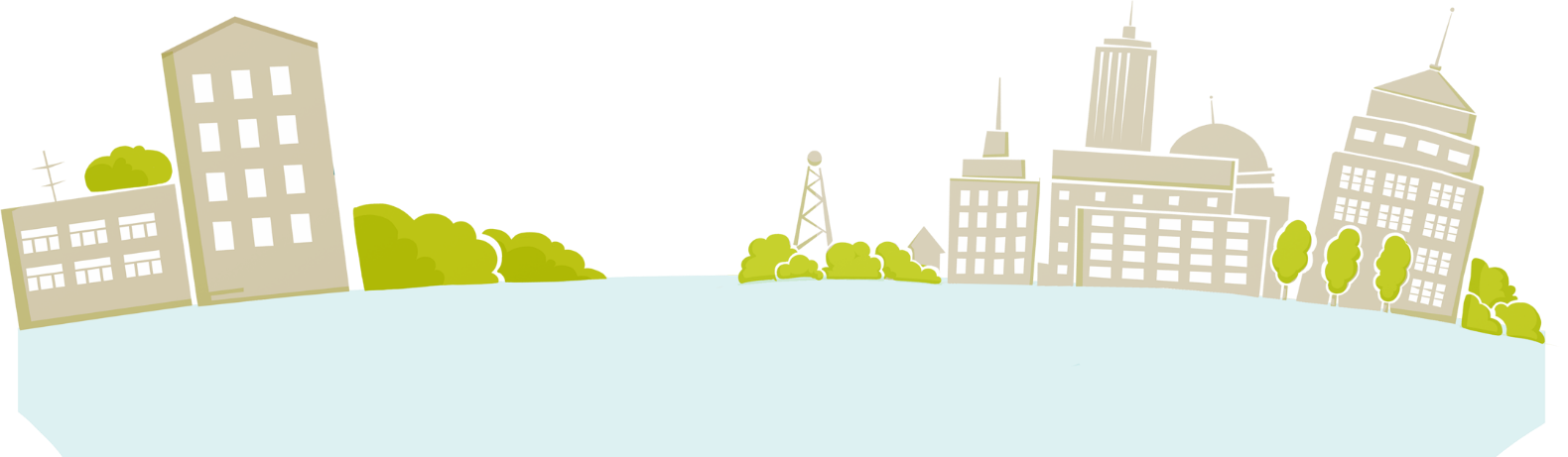 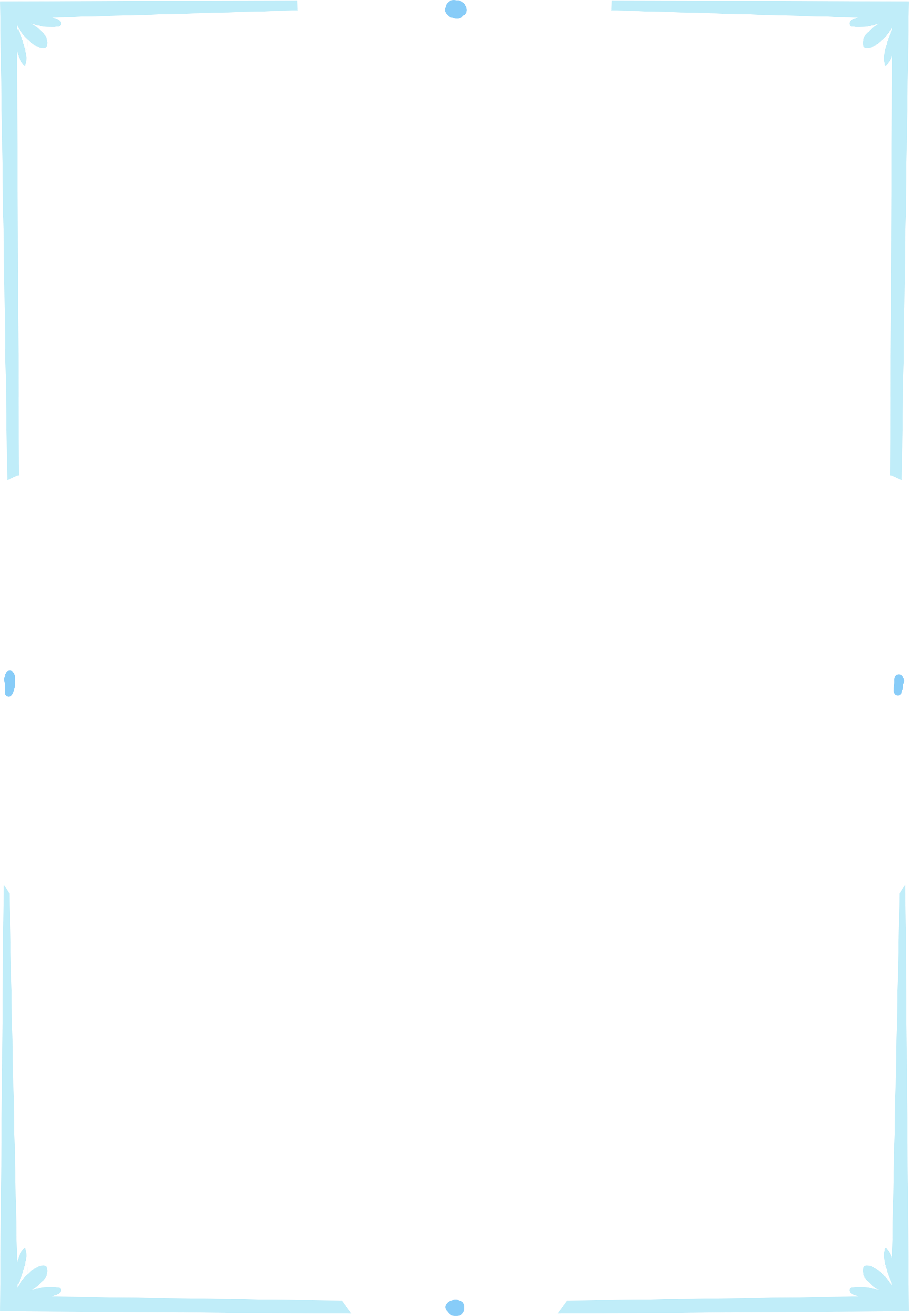 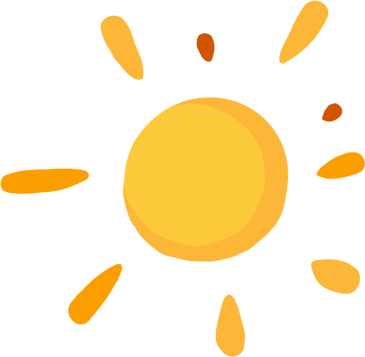 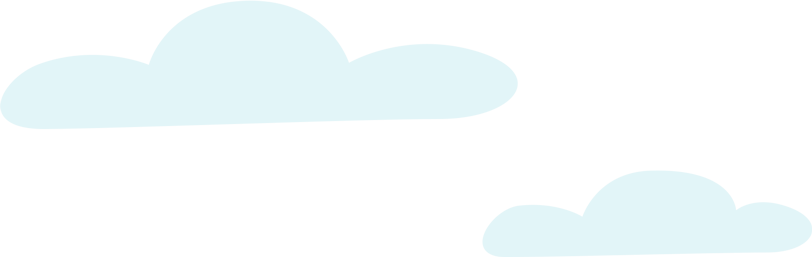 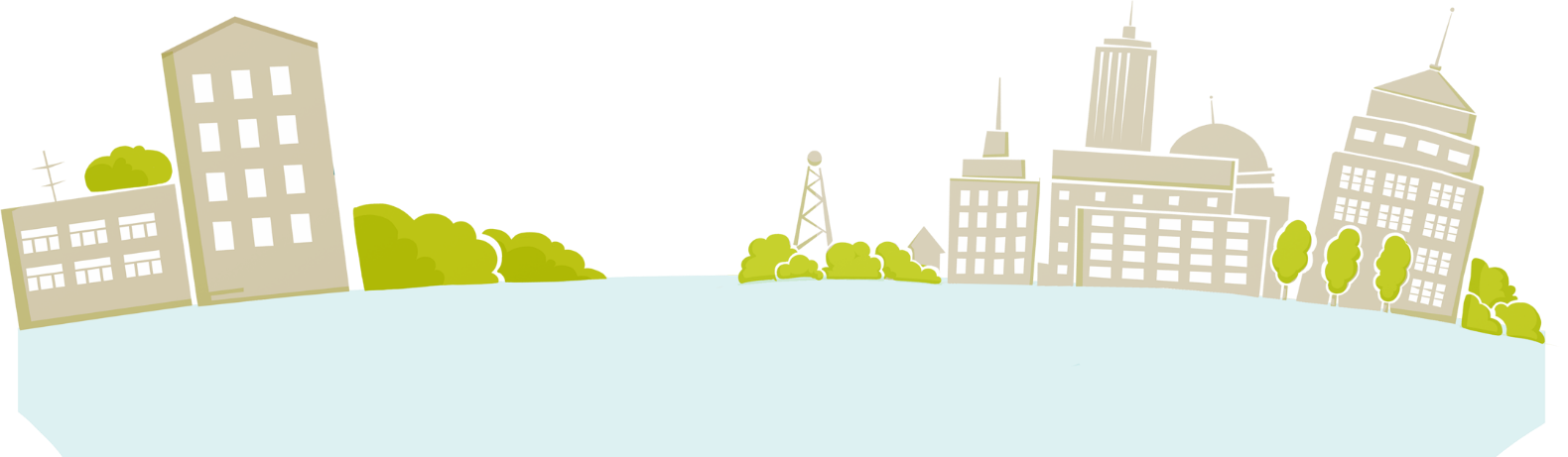 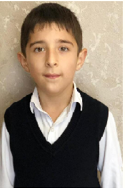 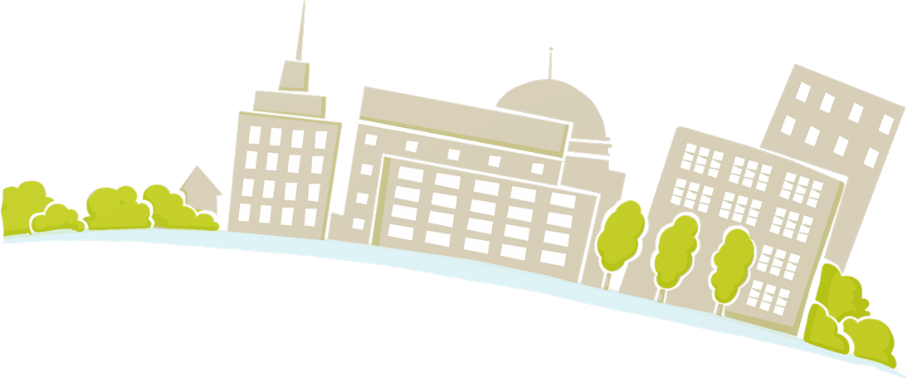 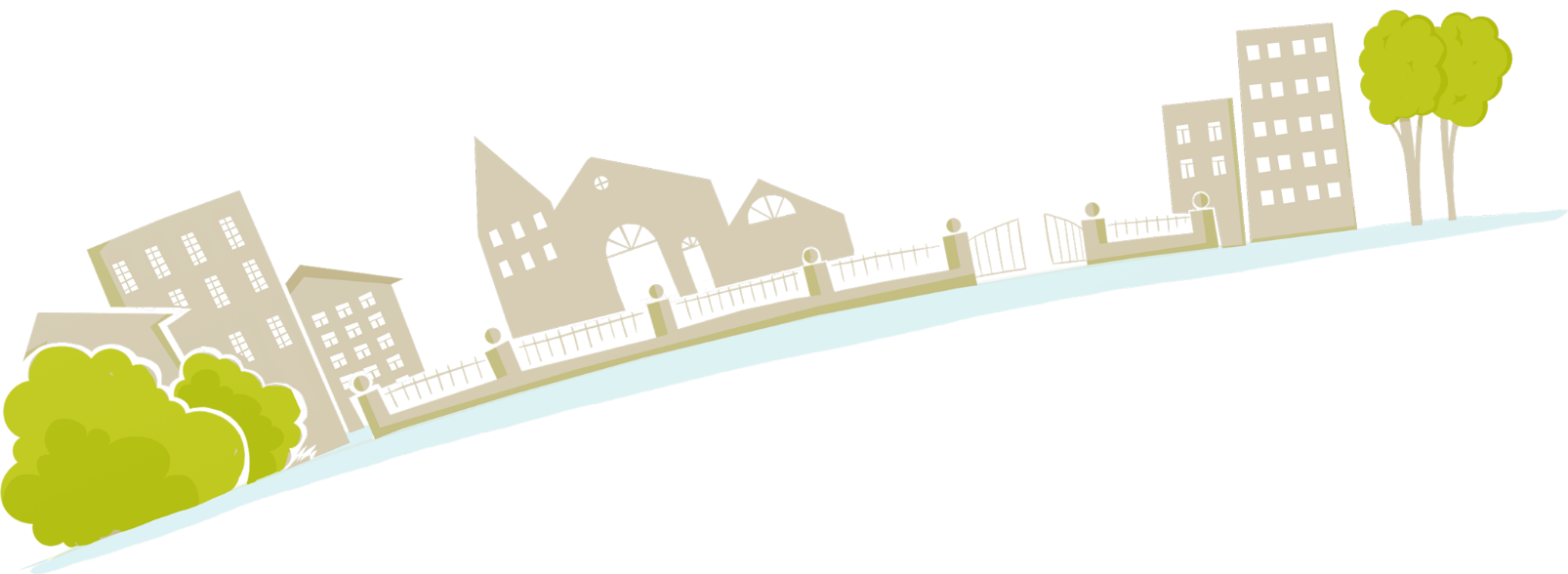 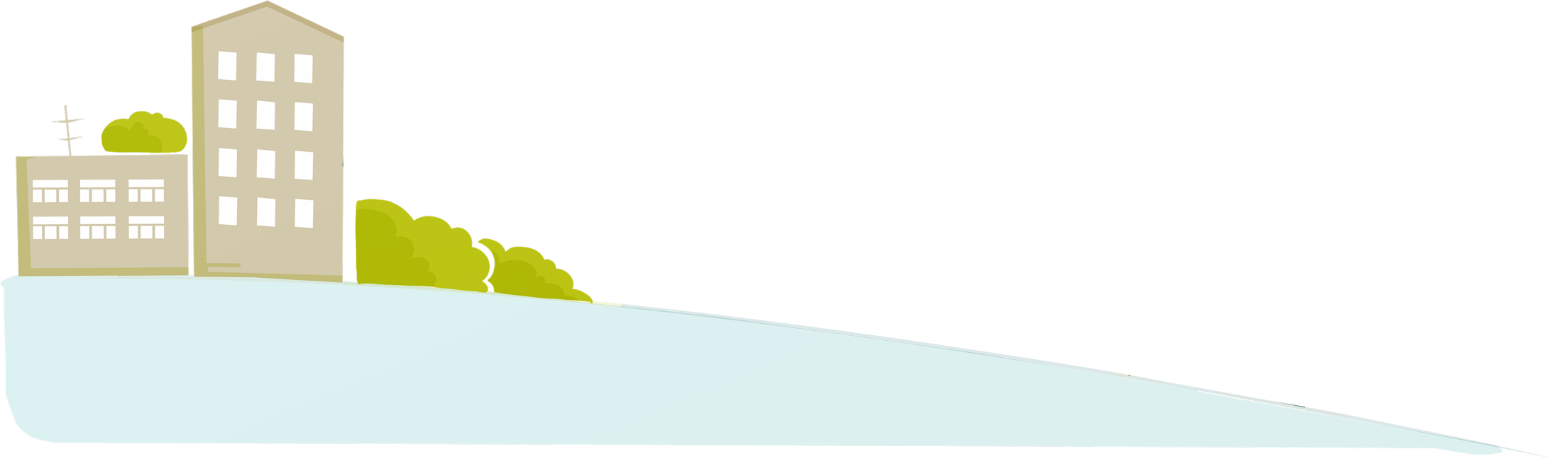 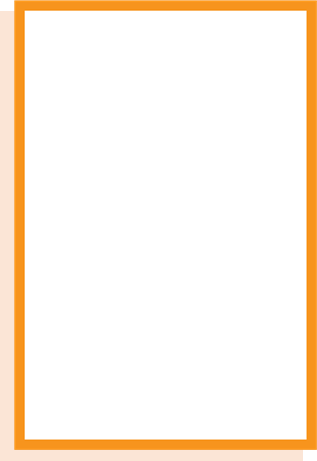 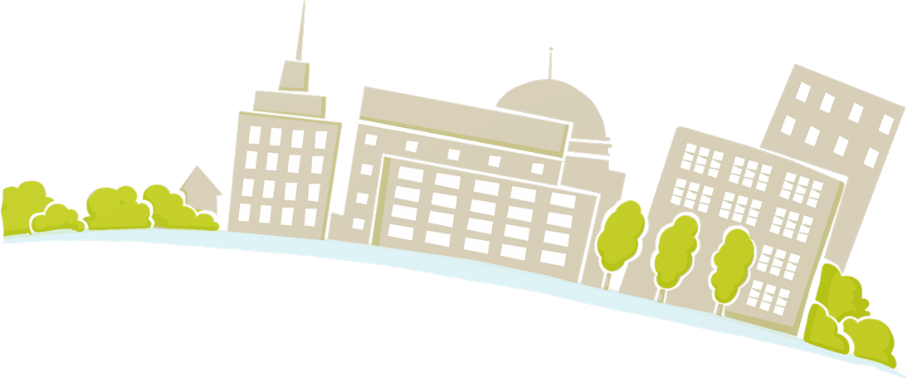 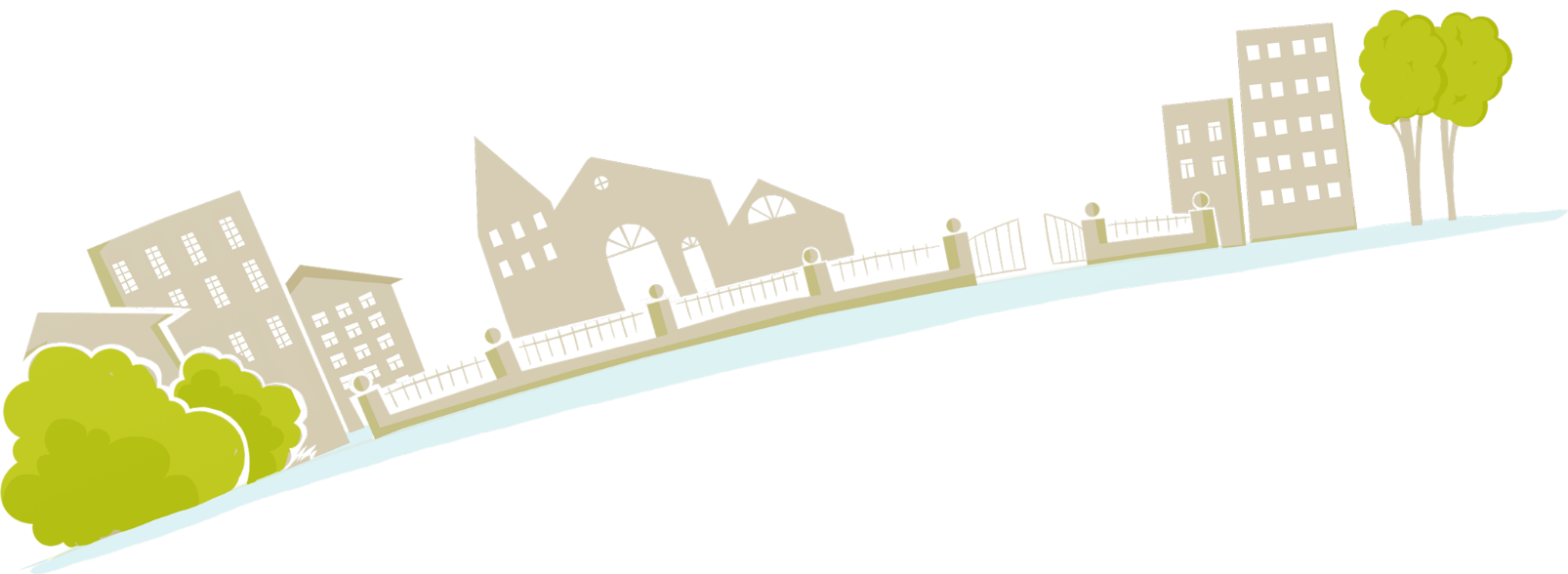 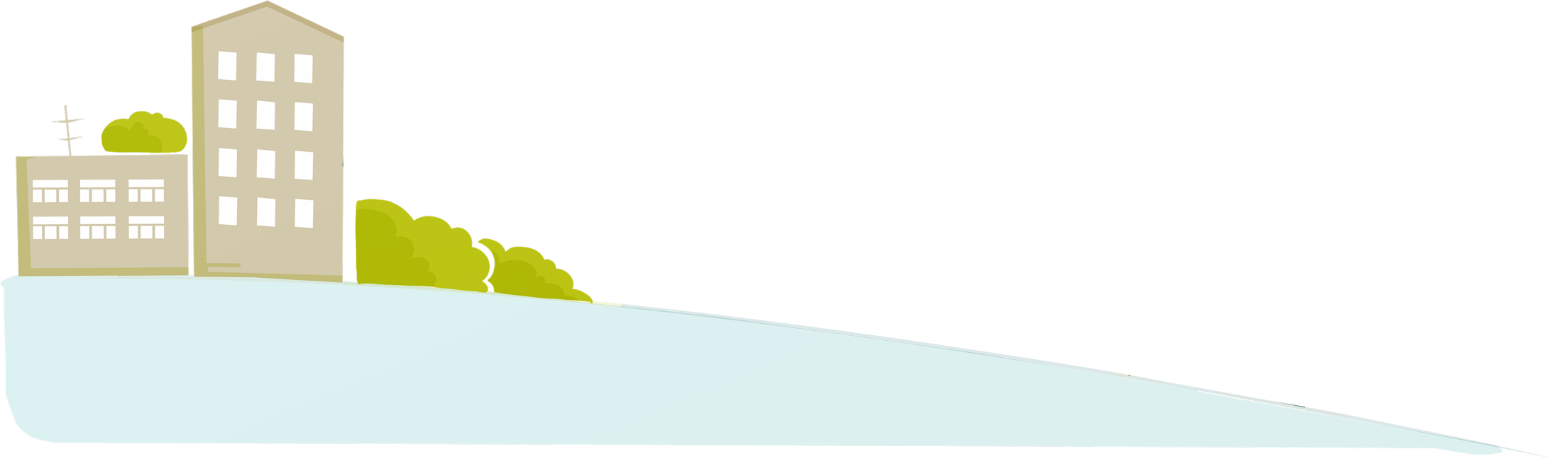 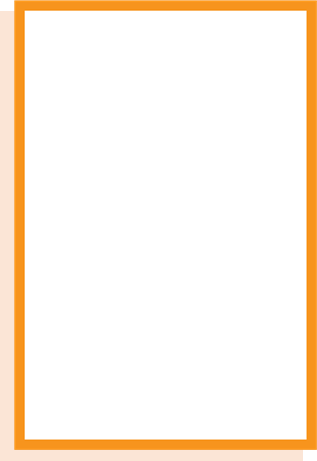 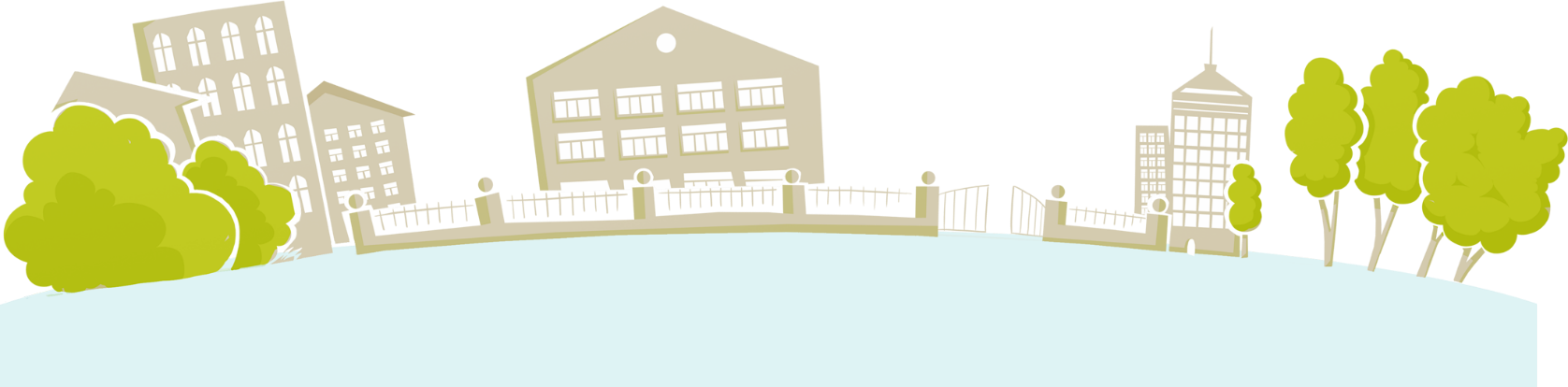 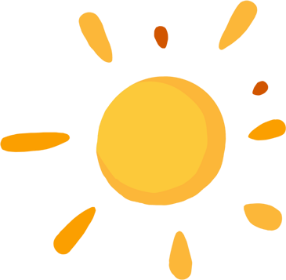 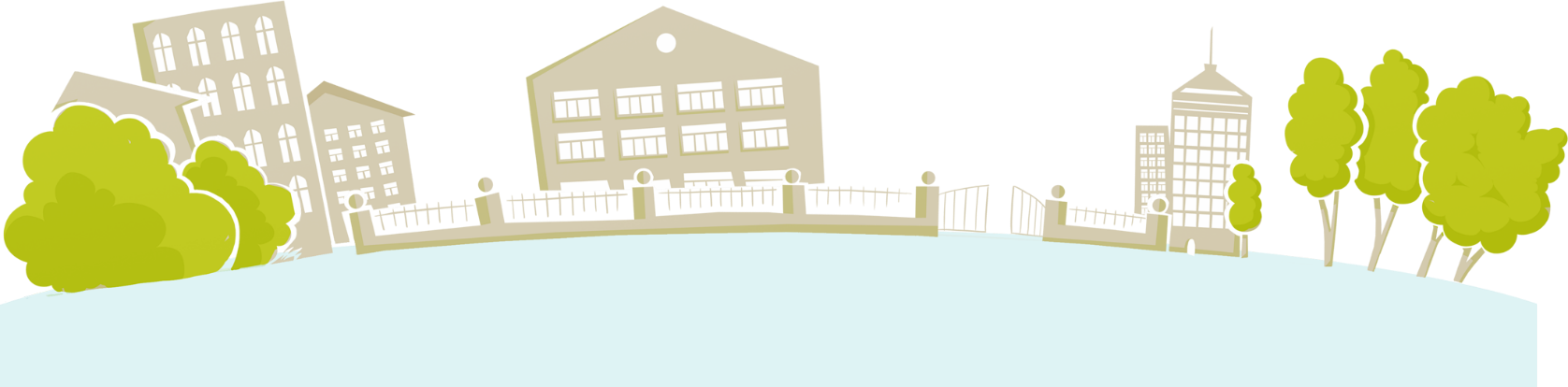 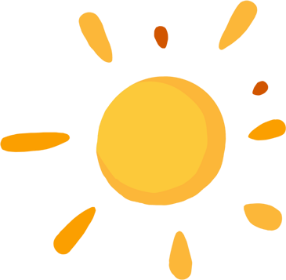 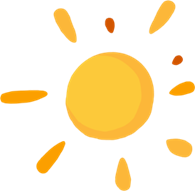 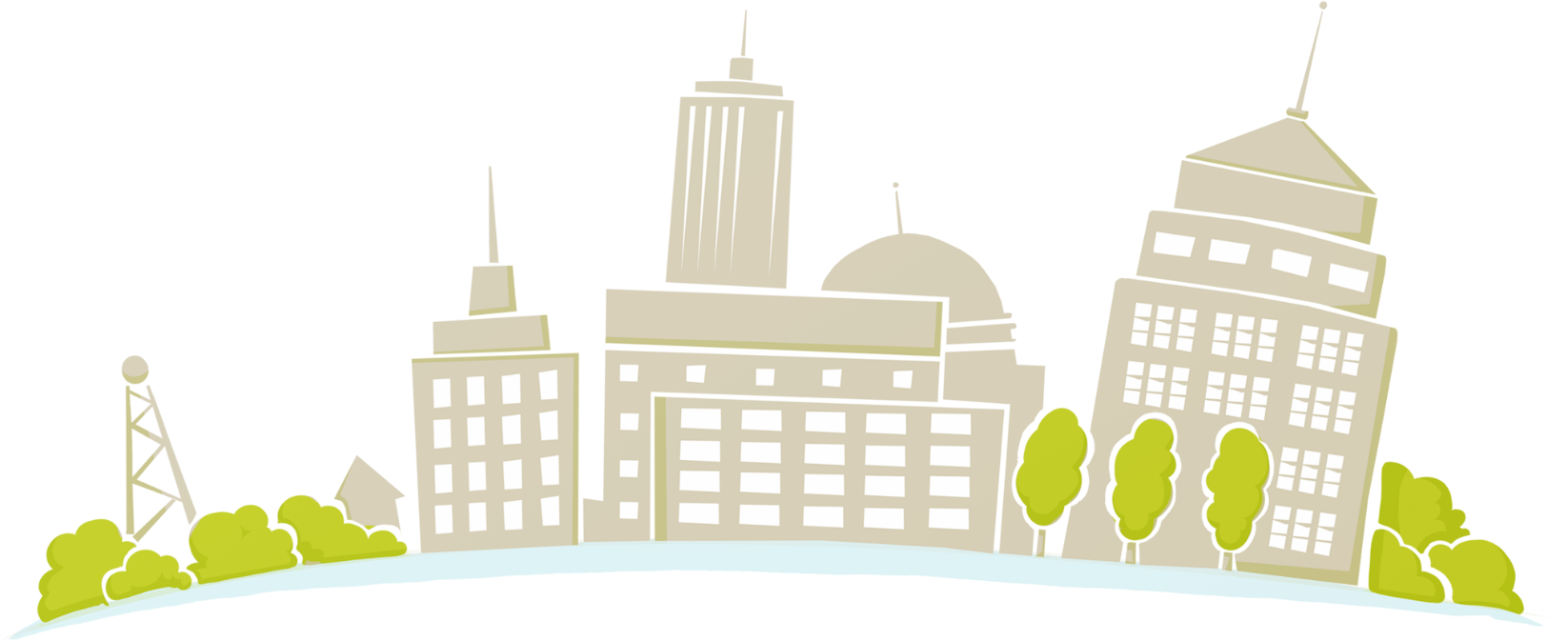 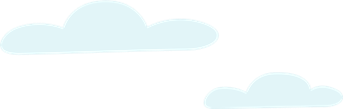 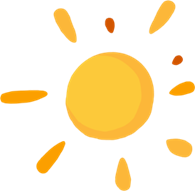 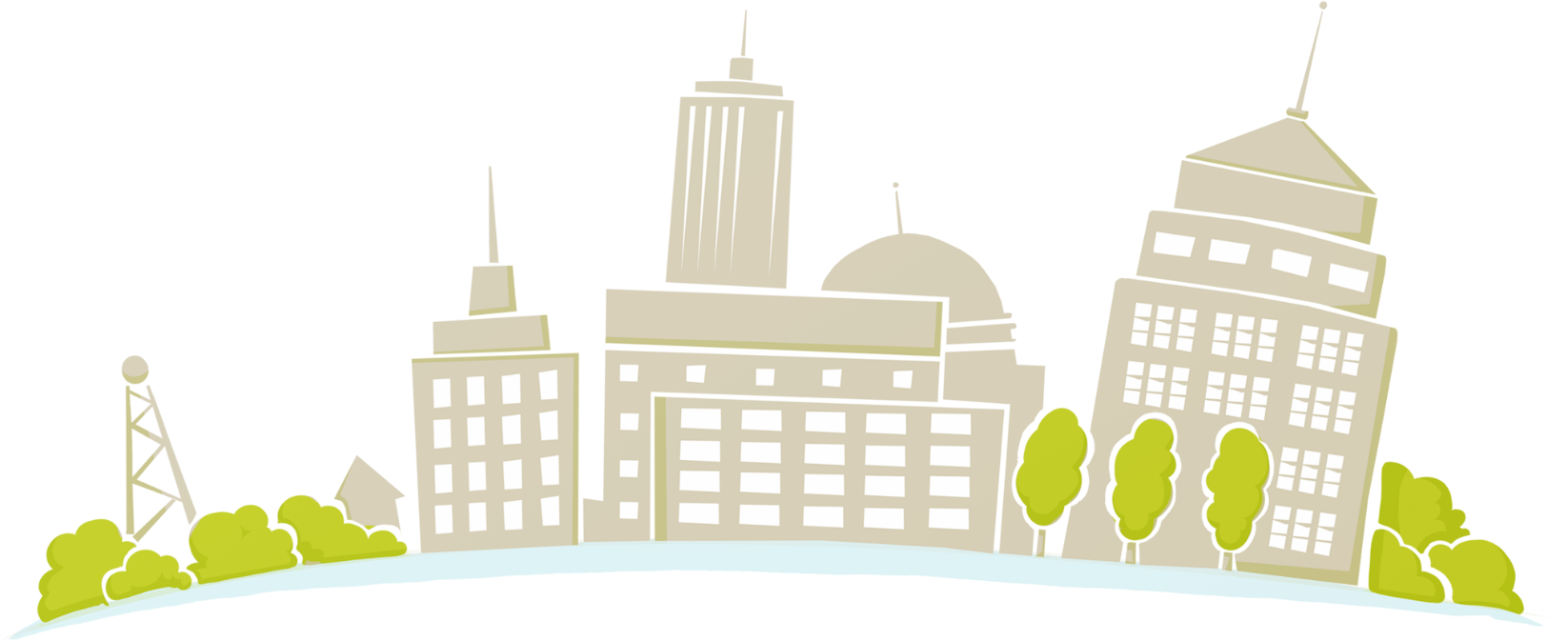 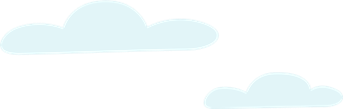 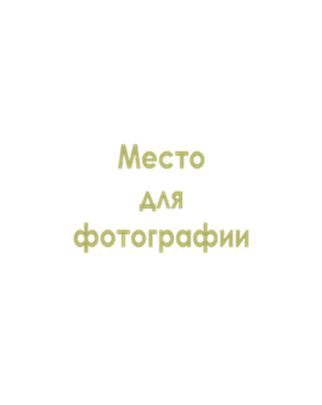 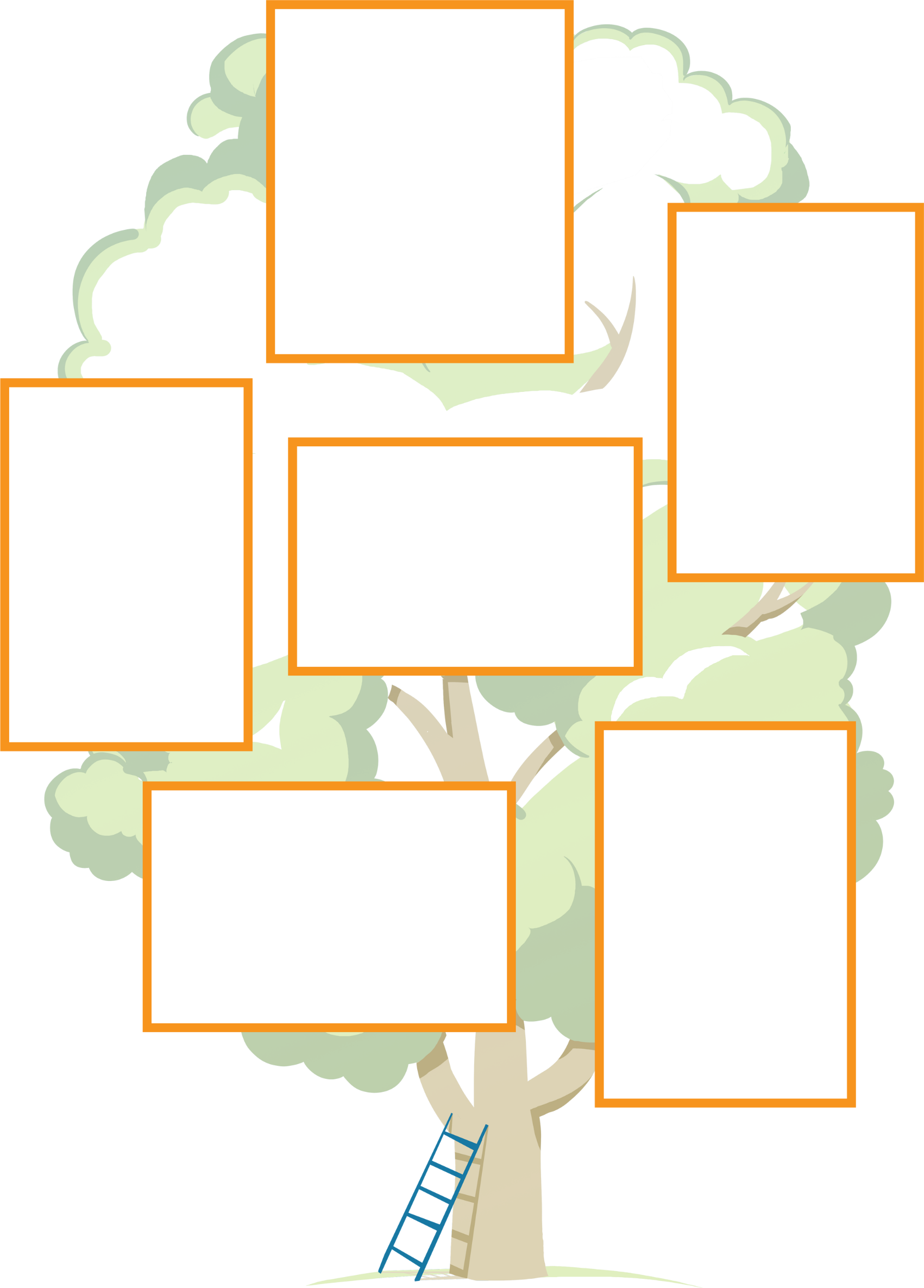 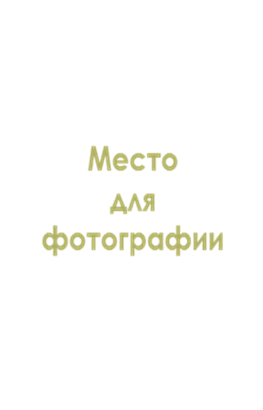 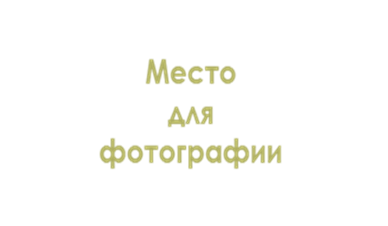 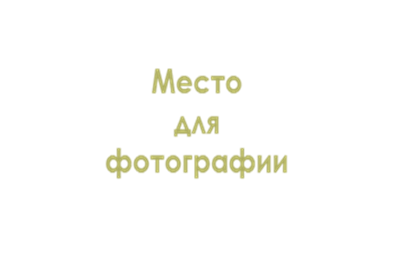 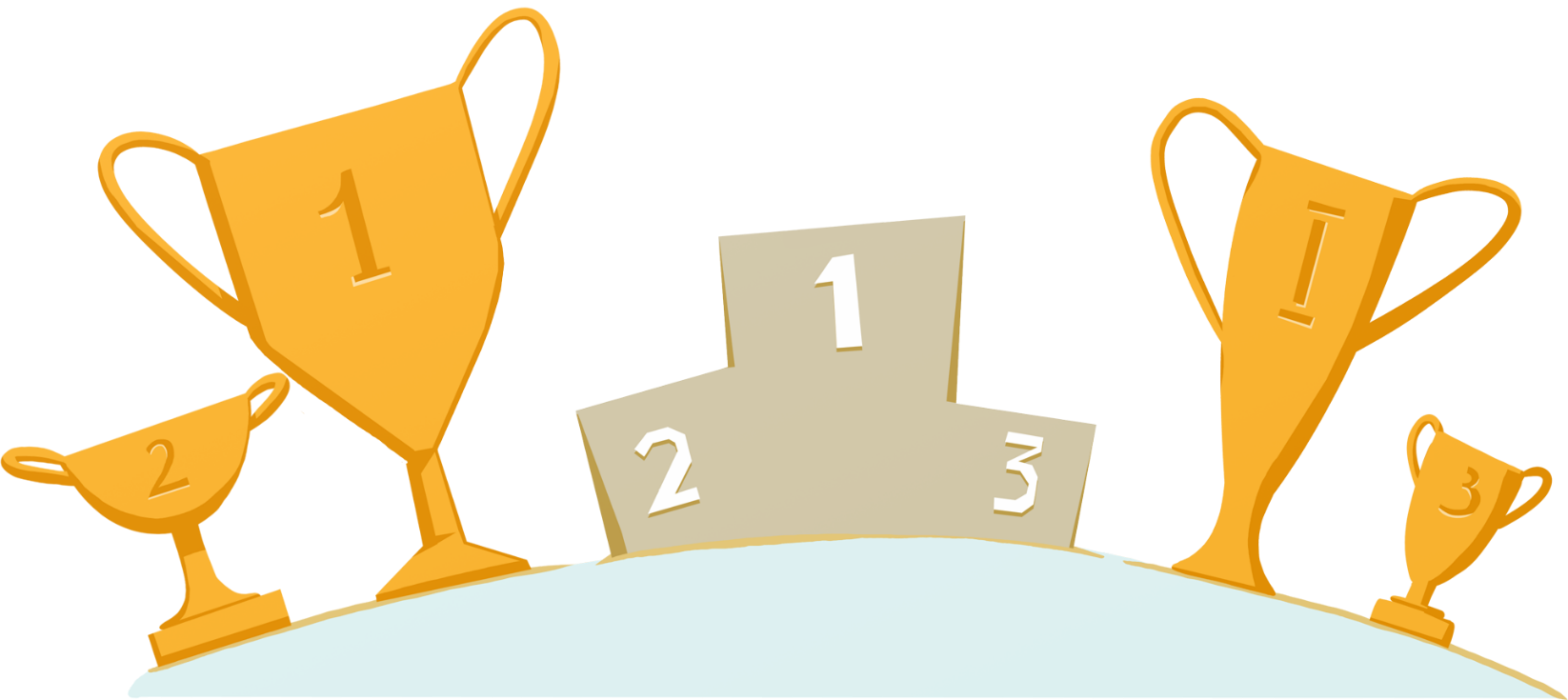 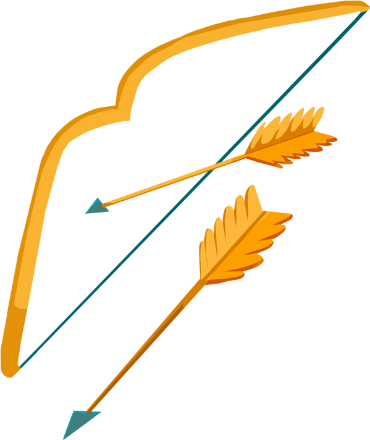 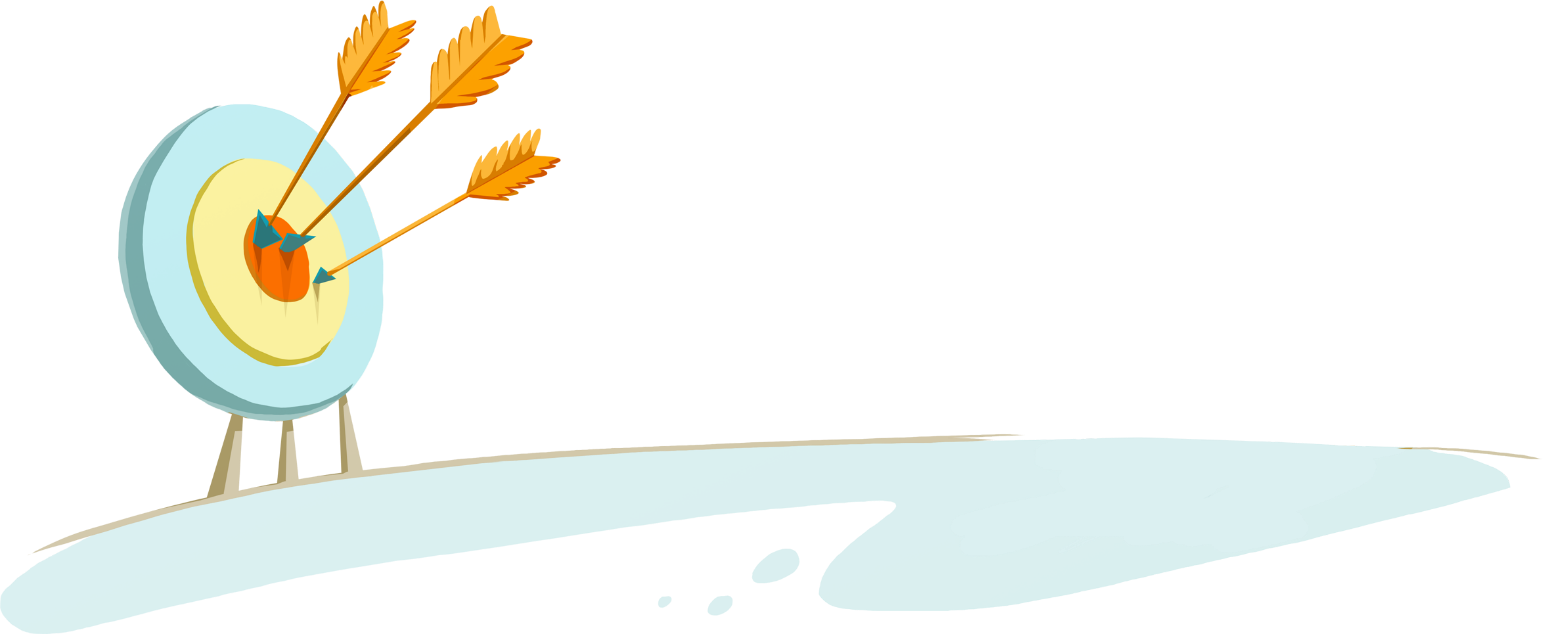 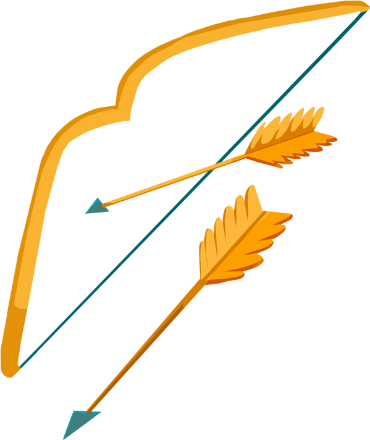 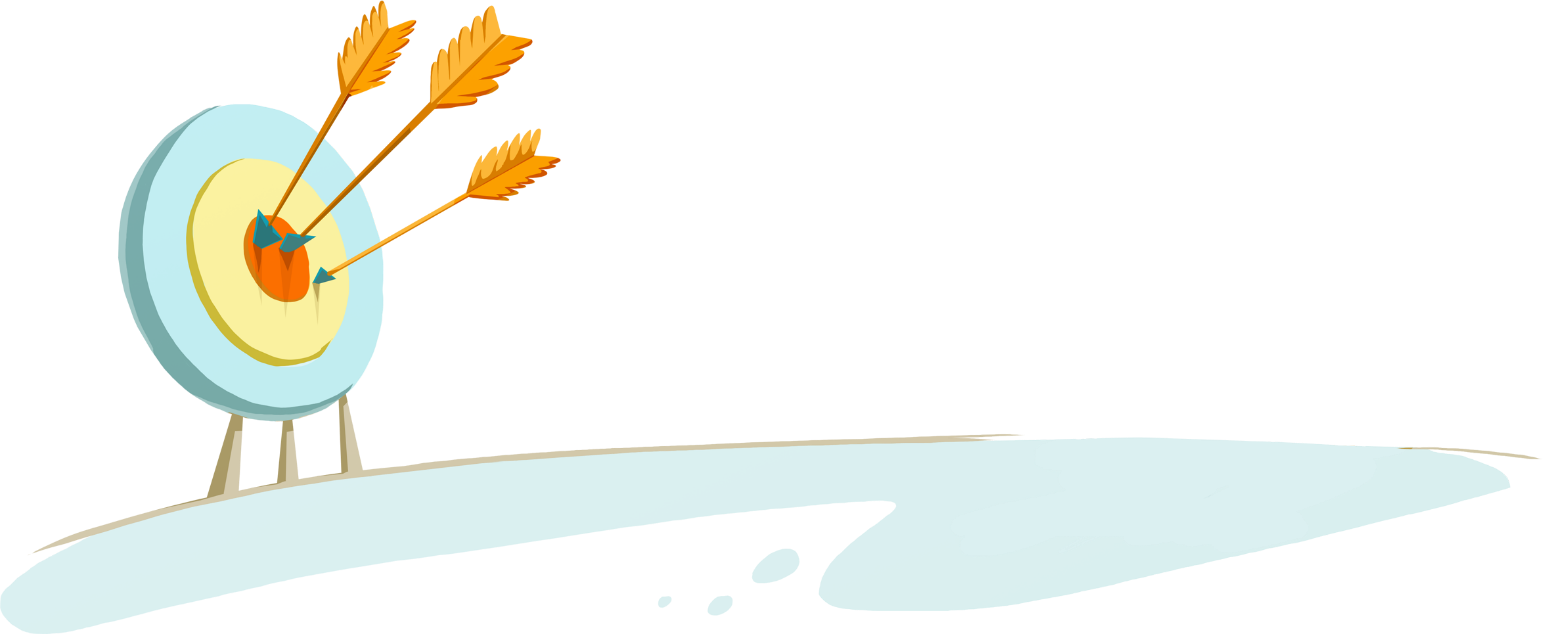 Имя: Ахмедов Шамсуддин НазировичДата рождения:11.02.2016Село: КанцильШкола: МГОУ «Канцильская СОШ»Класс:2Год: 2023Телефон:Адрес: с.КанцильАдрес школы: Хивский район,село Канциль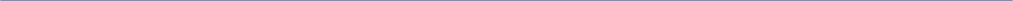 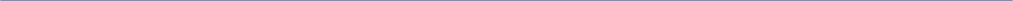 